 Pupil premium strategy statement Gerrans School  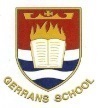 Summary informationSummary informationSummary informationSummary informationSummary informationSummary informationSchoolGerrans Gerrans Gerrans Gerrans Gerrans Academic Year2020/21Total PP budget£15760Date of most recent PP Review11/11/20Total number of pupils40Number of pupils eligible for PP13Date for next internal review of this strategy4/3/21Current attainment     Current attainment     Current attainment     Current attainment     Current attainment     Current attainment     Based on 2020 KS2 Teacher Assessments – See individual case studies Based on 2020 KS2 Teacher Assessments – See individual case studies Based on 2020 KS2 Teacher Assessments – See individual case studies   Pupils eligible for PP within Y6 cohort 2020  Pupils eligible for PP within Y6 cohort 2020  Pupils not eligible for PP within Y6 cohort 2020% achieved expected standard  or above in reading, writing & maths (or equivalent)% achieved expected standard  or above in reading, writing & maths (or equivalent)% achieved expected standard  or above in reading, writing & maths (or equivalent)     2/3     2/31/2% achieved expected standard  in reading % achieved expected standard  in reading % achieved expected standard  in reading      3/3     3/31/2% achieved expected standard  in writing% achieved expected standard  in writing% achieved expected standard  in writing  2/ 3         2/ 3       1/2% achieved expected standard in maths % achieved expected standard in maths % achieved expected standard in maths       2/ 3             2/ 3       1/2Barriers to future attainment (for pupils eligible for PP) Barriers to future attainment (for pupils eligible for PP) Barriers to future attainment (for pupils eligible for PP) Barriers to future attainment (for pupils eligible for PP) Barriers to future attainment (for pupils eligible for PP) Barriers to future attainment (for pupils eligible for PP) In-school barriers   Each pupil is considered as an individual but reoccurring  barriers include In-school barriers   Each pupil is considered as an individual but reoccurring  barriers include In-school barriers   Each pupil is considered as an individual but reoccurring  barriers include In-school barriers   Each pupil is considered as an individual but reoccurring  barriers include In-school barriers   Each pupil is considered as an individual but reoccurring  barriers include In-school barriers   Each pupil is considered as an individual but reoccurring  barriers include Behaviours for Learning – resilience- challenge- perseverance- motivation Behaviours for Learning – resilience- challenge- perseverance- motivation Behaviours for Learning – resilience- challenge- perseverance- motivation Behaviours for Learning – resilience- challenge- perseverance- motivation Self- confidence/self -image/self identity Self- confidence/self -image/self identity Self- confidence/self -image/self identity Self- confidence/self -image/self identity C.C.Relationships with peers Relationships with peers Relationships with peers Relationships with peers External barriersExternal barriersExternal barriersExternal barriersExternal barriersExternal barriersD. D. Attendance Attendance Attendance Attendance Desired outcomes Desired outcomes Desired outcomes Desired outcomes Success criteria Success criteria All pupils adopt positive attitudes towards learningAll pupils adopt positive attitudes towards learningAll pupils adopt positive attitudes towards learninggreater independence  as learnersgreater independence  as learnersLearners who are confident within themselves and with their peers Learners who are confident within themselves and with their peers Learners who are confident within themselves and with their peers attendance, achievement attendance, achievement Learners who are making at least expected progress ( in some individual cases, working above expected standard Learners who are making at least expected progress ( in some individual cases, working above expected standard Learners who are making at least expected progress ( in some individual cases, working above expected standard Positive progress data Positive progress data Pupils form positive relationships with peers and are able to sustain friendships Pupils form positive relationships with peers and are able to sustain friendships Pupils form positive relationships with peers and are able to sustain friendships Ability to make and keep friends/ raised self esteem Ability to make and keep friends/ raised self esteem Planned expenditure Planned expenditure Planned expenditure Planned expenditure Planned expenditure Planned expenditure Planned expenditure Academic yearAcademic year2020/212020/212020/212020/212020/21The three headings below enable schools to demonstrate how they are using the Pupil Premium to improve classroom pedagogy, provide targeted support and support whole school strategiesThe three headings below enable schools to demonstrate how they are using the Pupil Premium to improve classroom pedagogy, provide targeted support and support whole school strategiesThe three headings below enable schools to demonstrate how they are using the Pupil Premium to improve classroom pedagogy, provide targeted support and support whole school strategiesThe three headings below enable schools to demonstrate how they are using the Pupil Premium to improve classroom pedagogy, provide targeted support and support whole school strategiesThe three headings below enable schools to demonstrate how they are using the Pupil Premium to improve classroom pedagogy, provide targeted support and support whole school strategiesThe three headings below enable schools to demonstrate how they are using the Pupil Premium to improve classroom pedagogy, provide targeted support and support whole school strategiesThe three headings below enable schools to demonstrate how they are using the Pupil Premium to improve classroom pedagogy, provide targeted support and support whole school strategiesQuality of teaching for allQuality of teaching for allQuality of teaching for allQuality of teaching for allQuality of teaching for allQuality of teaching for allQuality of teaching for allDesired outcomeChosen action / approachChosen action / approachWhat is the evidence and rationale for this choice?How will you ensure it is implemented well?Staff leadWhen will you review implementation?Pupil voice is heard and listened toPro- active school council Pro- active school council Developing self- esteem with purpose TA with responsibility Gail Nicholls July 20Raised self confidence and engagement as learners Peer tutoring across MAT Peer tutoring across MAT Raised self- esteem and engagement in learning PM target for staffP.Steward and E.Haines July 20Articulate and confident learners Pupil/adult dialogue Pupil/adult dialogue Acquisition of language skills aiding writing Assessment of literacy skills Rosemary Teague  July 20 Achieving in line with national expectations 1:1 tutoring 1:1 tutoring Familairisation with expectations within SATS papers and applications of skills to be successful Well planned sessions for identified pupils P,Steward July 20 Total budgeted costTotal budgeted costTotal budgeted costTotal budgeted costTotal budgeted costTotal budgeted cost£11 856.88Targeted supportTargeted supportTargeted supportTargeted supportTargeted supportTargeted supportTargeted supportDesired outcomeChosen action / approachChosen action / approachWhat is the evidence and rationale for this choice?How will you ensure it is implemented well?Staff leadWhen will you review implementation?Self- esteem self identity PSA support  and enrichment actitivities for identified individual pupils PSA support  and enrichment actitivities for identified individual pupils Monitored successLine managed across MATReviewed within School Lyn BellJulie Elvy July 20Improved attendance Purchase EWO SLA Purchase EWO SLA Improved attendanceUp to date legislation Monitor attendance termly Will DeLabat Julie Elvy July 20  but half termly attendance reviews Total budgeted costTotal budgeted costTotal budgeted costTotal budgeted costTotal budgeted costTotal budgeted cost£1350 Other approachesOther approachesOther approachesOther approachesOther approachesOther approachesOther approachesDesired outcomeChosen action / approachChosen action / approachWhat is the evidence and rationale for this choice?How will you ensure it is implemented well?Staff leadWhen will you review implementation?High adult /pupil ratio TAs support within classrooms  and school camps TAs support within classrooms  and school camps Trusted adults for learning and emotion within mixed aged and safety on residential visits classes Classroom monitoring Pupil data Julie Elvy July 20 Social interaction intervention groups TA specialised in S and L delivering 1:1 SALT and small group intervention of indentified children TA specialised in S and L delivering 1:1 SALT and small group intervention of indentified children From individual needs analysis Impact within classroom learning . reviewed at PP meetings JE /RT July 20 Best shared practice, impact evauated dn reviewed Pupil progress review meetings by all staff termly Pupil progress review meetings by all staff termly Collaboration and shared best practice amongst an experienced staff Termly review meetings JEOngoing each term. Total budgeted costTotal budgeted costTotal budgeted costTotal budgeted costTotal budgeted costTotal budgeted cost£2485Review of expenditure Review of expenditure Review of expenditure Review of expenditure Review of expenditure Previous Academic YearPrevious Academic Year2019/20 2019/20 2019/20 Quality of teaching for allQuality of teaching for allQuality of teaching for allQuality of teaching for allQuality of teaching for allDesired outcomeChosen action / approachEstimated impact: Did you meet the success criteria? Include impact on pupils not eligible for PP, if appropriate.Lessons learned (and whether you will continue with this approach)CostPupil voice Pro Active School council Develop self -esteem  with purpose Pupils rose the  challenge of fundraising and improvement projects within school. Entered Big Think competition, school council representation rotated throughout the year allowing for targeted children and others to participate. Articulate and confident learners Adult/Pupil dialogue Acquisition of language skills to add writing See PP review meetings for impact on individuals. Assll positive £9856.88Targeted supportTargeted supportTargeted supportTargeted supportTargeted supportDesired outcomeChosen action / approachEstimated impact: Did you meet the success criteria? Include impact on pupils not eligible for PP, if appropriate.Lessons learned (and whether you will continue with this approach)CostSelf esteem and identity PSA support and enrichment Monitored success, improved friendships, conflict resolution See individual case files £785Improved attendance Purchase EWO SLA Improved attendance, safeguarding  and up to date legislation EWO rigorous and challenging of absence . overall attendance 96.25% at end of year, £500Other approachesOther approachesOther approachesOther approachesOther approaches-improving emotional resilience in  identified pupils - monitoring and improving attendance with identified pupils- developing self-confidence and leadership skills with identified pupils through forest school activities- supporting learning in class of identified pupils to ensure greater than expected progressDesired outcomeChosen action / approachEstimated impact: Did you meet the success criteria? Include impact on pupils not eligible for PP, if appropriate.Lessons learned (and whether you will continue with this approach)CostPromotion of high quality dialogue and creative language throughout school.- every child throughout school access to phonic/SPaG grouping -every child throughout school access to trusted adult-meet need of specific pupils re diet/medical requirements- TA trained in Sp and Lang deliver tailored programme in house or in partnership with SALT - support positive Learning Behaviours Deployment of Teaching Assistants within classroomsEffective use of TAs has been proven to boost creative language and dialogue which is then evident in progress of both speaking and listening and writing. This has been most evident this year within KS1/ EYFS. Results of Governing Safeguarding and Wellbeing monitoring (pupil Survey) indicate that all pupils surveyed have a trusted adult within school. The dietary/medical needs of pupils have been appropriately met throughout the year. 7 pupils have received weekly or daily support from SALT trained TA. 3 of whom are under referral from SALT, the remainder identified by school. All pupils have made noticeable progress with articulation, language acquisition and confidence. Challenging behaviour posed by individual pupils is impacting less on the learning environments of others due to consistency amongst skilled staff; this was evidenced by Governor Summer term monitoring.See red text in column to the left1400Additional detailIn this section you can annex or refer to additional information which you have used to support the sections above.